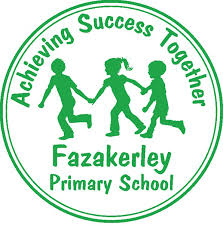 Key achievements to date until July 2022:Areas for further improvement and baseline evidence of need:LSC providing morning multi skills sports sessions to circa 30 KS1 and KS2 pupils 3 times weekly for 1 hour per session. Children developed confidence, fitness and social skills through these sessions. Engaged in LSSP competitions competing against other schools in the city. Schools games mark achieved for school – gold awardA successful sports day completed engaging all pupils from year 1to year 6 in competitive athletics events – this was themed around the Commonwealth and children learned about this prior to the day.Enrichment day delivered by Play LU using an interactive system. % of our year 6 cohort achieving water safety, the ability of using a range of strokes and competently swimming 25mGood results from year 3 pupils in swimming with some pupils already achieving all 3 criteriaCurriculum meeting with all teachers regarding PE and use of Sports Premium.All teachers trained in the use of our planning, evidencing and assessment tool – the PE Passport.Further engagement of competition against other schools. 3 members of staff have been allocated for the next academic year to take pupils to competitions via the LSSP. Only one external competition took place this year. LSSP will come in and do intra form competitions – We have completed over 10 competitions this year against other schools in various settings and these competitions have been identified in our School Games Mark application which is currently Gold. Swimming data was low this year with only 52% of the year 6 cohort achieving all 3 criteria. To address this, our new year 5’s will undergo a several weeks swimming with our new year 6’s doing an intensive week’s course during December 2022 before they have their usual top ups in the summer term prior to being tested – with the intention of doing an extra week top ups for our year 6’s, ultimately this had a positive impact with over 80% of our year 6 cohort achieving 25m, water safety and the use of a range of strokes.All staff will need further training on the use of The PE Passport due to updates to the App. – completed and the impact this had had has been evident in the use of the App for evidencing and assessing data. Meeting national curriculum requirements for swimming and water safety.N.B Complete this section to your best ability. For example you might have practised safe self-rescue techniques on dry land which you can transfer to the pool when school swimming restarts.Due to exceptional circumstances priority should be given to ensuring that pupils can perform safe self rescue evenif they do not fully meet the first two requirements of the NC programme of study.What percentage of your current Year 6 cohort swim competently, confidently and proficiently over a distance of at least 25 metres?N.B. Even though your pupils may swim in another year please report on their attainment on leaving primary school at the end of the summer term 2022.Please see note above.52% (cohort 21/22) - This year’s has risen to 80.3% due to the intense 1 week top up in December (cohort 22/23)What percentage of your current Year 6 cohort use a range of strokes effectively [for example, front crawl, backstroke and breaststroke]?Please see note above.85%What percentage of your current Year 6 cohort perform safe self-rescue in different water-based situations?85% (this maybe more due to this cohort performing swimming safety back in year 3). Some non-attenders in year 6 may have attended back in year 3. Schools can choose to use the Primary PE and sport premium to provide additional provision for swimming but this must be for activity over and above the national curriculum requirements. Have you used it in this way?YesAcademic Year:  2022/23Total fund allocated: circa £19,000Date Updated:Date Updated:Key indicator 1: The engagement of all pupils in regular physical activity – Chief Medical Officers guidelines recommend that primary school pupils undertake at least 30 minutes of physical activity a day in schoolKey indicator 1: The engagement of all pupils in regular physical activity – Chief Medical Officers guidelines recommend that primary school pupils undertake at least 30 minutes of physical activity a day in schoolKey indicator 1: The engagement of all pupils in regular physical activity – Chief Medical Officers guidelines recommend that primary school pupils undertake at least 30 minutes of physical activity a day in schoolKey indicator 1: The engagement of all pupils in regular physical activity – Chief Medical Officers guidelines recommend that primary school pupils undertake at least 30 minutes of physical activity a day in schoolPercentage of total allocation:Key indicator 1: The engagement of all pupils in regular physical activity – Chief Medical Officers guidelines recommend that primary school pupils undertake at least 30 minutes of physical activity a day in schoolKey indicator 1: The engagement of all pupils in regular physical activity – Chief Medical Officers guidelines recommend that primary school pupils undertake at least 30 minutes of physical activity a day in schoolKey indicator 1: The engagement of all pupils in regular physical activity – Chief Medical Officers guidelines recommend that primary school pupils undertake at least 30 minutes of physical activity a day in schoolKey indicator 1: The engagement of all pupils in regular physical activity – Chief Medical Officers guidelines recommend that primary school pupils undertake at least 30 minutes of physical activity a day in school72%IntentImplementationImplementationImpactYour school focus should be clear what you want the pupils to know and be able to do and aboutwhat they need to learn and toconsolidate through practice:Make sure your actions to achieve are linked to your intentions:Funding allocated:Evidence of impact: what do pupils now know and what can they now do? What has changed?:Sustainability and suggested next steps:Morning sports sessions delivered through the LSC. The sports sessions will be specifically multi-sports skills for 1 hour per session. This will be offered to all pupils on a first come first serve basis and will run 3 times weekly before school. Children will learn physical and social skills during these sessions. We expect increases in motor competence, confidence, fitness components and sportsmanship through competition. They will develop knowledge in rules, strategies and tactics and engage in healthy participation.The Daily Mile – Lunchtime support staff to be encouraged to do the daily mile with as many pupils as possible during break and lunchtimes. Staff will be allocated positions around the yard. In turn, we hope for increased levels of aerobic fitness and potentially noticeable improvements in behaviour and attainment in class.Sport safe and Playsound inspection to ensure all PE and sport equipment both indoors and outdoors is safe to use. This is crucial for the safety of PE lessons, extra-curricular clubs and free play. Swimming top up sessions for year 6 2 weeks prior to testing. This year, our year 6’s will undergo a week’s intensive swimming course prior to their usual top ups in the summer term. This is to ensure we achieve the best results possible in water safety and swimming competently up to 25m using a range of strokes. Liaise with manager Darren and Sam to negotiate coaching staff post pupil numbers, costings and number of sessions per week before signing a service level agreement. Meeting to take place with PE lead, Senior leader and support staff to explore the logistics of how to run the daily mile.  Inspections has been provisionally booked for both halls, outdoor trim trail and gym equipment plus MUGA (23rd April 2023)PE lead to Liaise with N Horton regarding dates for top up sessions for our year 6 pupils and book our swimming sessions at Ellergreen swimming baths. £1,620 per 6 week period if it was just paid per half termPrice for 30 weeks £7200 at reduced rate£546£6.50 per child (£5850 for 60 pupils x 15 days – this would be the absolute max expenditure)Circa 30 children ranging from Early years to KS2 accessed these morning clubs with some attending 3 x weekly. This helped get children to meet Government guideline exercise recommendations. Teaching staff reported positive impacts on behaviour and pupil progress in school. Sports leaders in school have taken some responsibility of this and meetings took place with lunchtime staff to encourage children to run at lunch and break. There has been less impact here than intended due to the number of children taking part. Inspections took place and we have certificates to pass our indoor and outdoor equipment. Some equipment has been inspected by both companies to ensure it is safe for use during PE and break times. The site manager has the safety a certificates and items that were damaged or condemned have been repaired or removed. This has had a huge impact on our current cohort. Our swimming standards last year came in at 52% of the cohort achieving a 25m swim. The early intensive swimming course that took place in December has clearly had an impact with over 80% of this years’ pupils achieving 25m. This has been published on our website and we are proud of this result. Of the 20% that did not achieve 25m, the majority of these were non- attenders. Sports premium to further fund active before school clubs. The Bellfield Academy now work with us on Monday mornings providing football sessions for up to 30 children. Funding is subsidised by parents and carers. For 23/24, we aim to provide further provision during lunchtimes for our pupils. The LSC will be back in on Tuesdays, Wednesdays and Thursday mornings providing Multi-sports provision before school for up to 20 pupils per session. A service level agreement will be signed imminently for this for provision between September and December. A meeting has been arranged in December to look at providing after school provision and some lunch time clubs. Look at including the daily mile back into structured times of the day. Continue with annual inspections to ensure the safety of our sports equipment through Sport Safe and Play Sound. Next year, we will use sports premium to do another weeks swimming in December so we have a better picture of where the cohort will be up to. The current year 5’s have done around 8 swimming sessions this year due to missing out when they were in year 3 due to COVID restrictions. This will hopefully have a positive impact on our results next year. Key indicator 2: The profile of PESSPA being raised across the school as a tool for whole school improvementKey indicator 2: The profile of PESSPA being raised across the school as a tool for whole school improvementKey indicator 2: The profile of PESSPA being raised across the school as a tool for whole school improvementKey indicator 2: The profile of PESSPA being raised across the school as a tool for whole school improvementPercentage of total allocation:Key indicator 2: The profile of PESSPA being raised across the school as a tool for whole school improvementKey indicator 2: The profile of PESSPA being raised across the school as a tool for whole school improvementKey indicator 2: The profile of PESSPA being raised across the school as a tool for whole school improvementKey indicator 2: The profile of PESSPA being raised across the school as a tool for whole school improvement0.5%IntentImplementationImplementationImpactYour school focus should be clear what you want the pupils to know and be able to do and aboutwhat they need to learn and toconsolidate through practice:Make sure your actions to achieve are linked to your intentions:Funding allocated:Evidence of impact: what do pupils now know and what can they now do? What has changed?:Sustainability and suggested next steps:Assign Sports Captains for each year group. Duties are to include: managing the equipment on the playgrounds, leading sports competitions and team selection, ensuring children are using team work and good sportsmanship in line with our TEAM policy.DF to attend SIL subject leader briefing and subsequently share all information with teaching staff so that we are performing best practice. Weekly staff fitness sessions have commenced and will continue throughout the year. By raising the fitness levels and knowledge of our staff through these sessions, subsequently we will be raising the profile of sport and activity across the school. An assembly will take place introducing the role of Sports Captains. Children will then have the opportunity to prepare for an interview to explain why they would make a good sports captain for their year group and subsequently selections will be made by the PE lead and senior leaders.Watch the National briefing video alongside the upcoming SIL briefing. Presenters will share best practice for teaching PE and sport and use of Sports premium, which will ultimately impact our pupils positively.Fitness equipment to be ordered by PE lead to support the sessions. FreeCirca £100In order to give this role status, sports leaders have automatically been involved in sports competitions this year. All sports leaders in KS2 have taken part in sports competitions against other schools. KS1 sports leaders have not unfortunately but we will work extra hard to ensure these pupils are involved in competitions next year. Sports leaders have been in charge of equipment at playtimes, they have helped on sports days and have greeted sports guests coming into school. PE lead has attended briefings and watched Mary Myatt videos gaining insight into best practice for PE, Sport and Physical activity. Notes taken and shared amongst teaching staff. In the Autumn term we had after school staff fitness sessions.We have staff afterschool Yoga classes on Mondays in the summer term. All sports leaders are to be involved in a competition next year. Sports leaders to help make decisions for the school and to be given more specific job roles in school. Gymnastics specialist has been organised via the LSSP to deliver staff training in gymnastics Twilight. Sessions to take place next year. Key indicator 3: Increased confidence, knowledge and skills of all staff in teaching PE and sportKey indicator 3: Increased confidence, knowledge and skills of all staff in teaching PE and sportKey indicator 3: Increased confidence, knowledge and skills of all staff in teaching PE and sportKey indicator 3: Increased confidence, knowledge and skills of all staff in teaching PE and sportPercentage of total allocation:Key indicator 3: Increased confidence, knowledge and skills of all staff in teaching PE and sportKey indicator 3: Increased confidence, knowledge and skills of all staff in teaching PE and sportKey indicator 3: Increased confidence, knowledge and skills of all staff in teaching PE and sportKey indicator 3: Increased confidence, knowledge and skills of all staff in teaching PE and sport2.2%IntentImplementationImplementationImpactYour school focus should be clearMake sure your actions toFundingEvidence of impact: what doSustainability and suggestedwhat you want the pupils to knowachieve are linked to yourallocated:pupils now know and whatnext steps:and be able to do and aboutintentions:can they now do? What haswhat they need to learn and tochanged?:consolidate through practice:Join the AfPE (Association for PE) so that staff can access all its benefits including:A wide range of high quality membership servicesAccredited professional learning opportunities and vocational qualificationsJournals (Physical Education Matters & Physical Education and Sport Pedagogy)Advice, support & employment opportunitiesMonthly e-newsletterEmail/video/webinar updatesRepresentation at key stakeholder meetings and national working partiesInsurance cover and dedicated helplines, including support for health & safety and legal adviceContinue subscription for the Primary PE Passport that has PE planning linked to our long-term progression document on our website. Teachers will use the Passport to inform planning, evidence lessons and assess pupil’s progression. Swimming data can be logged here as well as engagement in competitions. Pupils have the option to use the App to self-assess their own workLEAP gymnastics coaches to facilitate PE lessons providing staff with continual professional development and delivering PE lessons to our pupils. Teaching staff are to observe and team teach lessons and will develop their pedagogical approach in this specific subject domain.Contact the AfPE and complete all the necessary documentation.Benefits of the Passport are to be shared with all staff on subject leader briefing. All teaching staff to be trained on Passport use on 16th November alongside the Creator of the App. Meeting arranged with PE lead and App creator prior to staff training. Our IT technicians will liaise with the Primary PE Passport’s It department to ensure all pupils are on the App and all documentation to provide online safety of pupil’s data will be provided by the company. Contact LEAP gymnastics for a quote. Our pupils will receive quality coaching whilst our staff are upskilled in their roles as PE teachers. £115£300N/AThe Afpe has informed the PE lead on concepts for progression documents and has kept us up to date with the latest best practise for teaching PE in school. Teacher and student expectations have been outlined by the PE lead and shared with staff. Teaching staff continue to use this as a planning, evidencing and assessment tool and the use of the App has been monitored by the PE lead. Swimming data, events and extra-curricular clubs have been recorded using the App. These were not planned in as we aim to have a specialist deliver twilight to our staff on how to effectively deliver gymnastics lessons in school. We will continue our subscription for the AfPE next year to keep up to date on best teaching pedagogy in PE and to inform the PE lead of any updates in Primary Physical Education. Our school Bursar has been informed to re subscribe to this association. Teaching staff can draw on advice and dedicated helplines, including support for health & safety and legal advice should they need it.  Annual feedback from staff  required and annual monitoring of planning, evidencing and assessment to take place to ensure we are using the App to benefit our pupils in the best way possible. The planning will be amended in line with other curriculum areas and is a fluid, ever changing process to best meet the demands of our pupils and our bespoke curriculum. LSSP gymnastics specialist to deliver training in September 2023 to our staff. Key indicator 4: Broader experience of a range of sports and activities offered to all pupilsKey indicator 4: Broader experience of a range of sports and activities offered to all pupilsKey indicator 4: Broader experience of a range of sports and activities offered to all pupilsKey indicator 4: Broader experience of a range of sports and activities offered to all pupilsPercentage of total allocation:Key indicator 4: Broader experience of a range of sports and activities offered to all pupilsKey indicator 4: Broader experience of a range of sports and activities offered to all pupilsKey indicator 4: Broader experience of a range of sports and activities offered to all pupilsKey indicator 4: Broader experience of a range of sports and activities offered to all pupils3.6%IntentImplementationImplementationImpactYour school focus should be clearMake sure your actions toFundingEvidence of impact: what doSustainability and suggestedwhat you want the pupils to knowachieve are linked to yourallocated:pupils now know and whatnext steps:and be able to do and aboutintentions:can they now do? What haswhat they need to learn and tochanged?:consolidate through practice:Additional achievements:Play LU will come in to deliver an Enrichment day for all pupils with interactive sports. Play Lu uses computerised interactive sports which are linked to Maths, English and other curriculum areas. The system has been trailed and tested in our school and staff, parent and pupil feedback was excellent. Our pupils were exercising whilst learning in other curriculum areas. The system has can be particularly beneficial for our children with specific SEN needs and pupils who struggle to access the curriculum in other ways. LSSP to host festivals for a wide range of sporting events and activities. Our membership package will give us access to such festivals and our pupils will receive coaching in a wider range of sports that are not readily accessible in our local area. Our pupils will gain knowledge and skills in sport that are linked to the PE curriculum. Water sports at the Docks (details TBC)Our residential trips will offer a broader range of activities for our pupils although funding may come from elsewhere???Contact Play Lu to arrange a specific day for enrichment. Our enrichment timetable has been outlined in our Long term PE plan. Please see section below for actions. £700Please see costings in key indicator 5. Play Lu have delivered 3 sessions including:An international basketball competition. Fazakerely Primary School achieved the best score out of the UK schools that competed.Enrichement for International dance day where every year group got to take part in active dancing activities from around the world.Year 6 involved in learning a new sport called Wakitball during the summer term. Year 6 completed a self-defence course provided by Mr. J McGinn from the LSSP.Year 6 children took part in an American football Tour from the Chicago Bears and were coached by an Ex Chicago Bears Football player from Chicago Illinois. Pupils were given free t shirts, signed photos and massively benefited in terms of being physically active and getting a great experience from this festival. We aim to have Play Lu back in next year as part of our Enrichment package providing our children with a wide variety of sports. Next year the LSSP have included our school in an initiative called ‘Power Program’ which is fully funded by Alder Hey. The program will deliver a whole school assembly based around healthy eating in September. There will be both KS1 and KS2 workshops based around brushing teeth, eating healthy and being more physically active. 30 children from KS2 will be involved in a 6 week program where they will work in more depth about being healthy socially, mentally and physically and there will be practical workbooks to go alongside this program. Key indicator 5: Increased participation in competitive sportKey indicator 5: Increased participation in competitive sportKey indicator 5: Increased participation in competitive sportKey indicator 5: Increased participation in competitive sportPercentage of total allocation:Key indicator 5: Increased participation in competitive sportKey indicator 5: Increased participation in competitive sportKey indicator 5: Increased participation in competitive sportKey indicator 5: Increased participation in competitive sport10.4 %IntentImplementationImplementationImpactYour school focus should be clearMake sure your actions toFundingEvidence of impact: what doSustainability and suggestedwhat you want the pupils to knowachieve are linked to yourallocated:pupils now know and whatnext steps:and be able to do and aboutintentions:can they now do? What haswhat they need to learn and tochanged?:consolidate through practice:Sign up to the LSSP city competitions. A meeting with the PE lead and assistant head is to take place to allocate a minimum of 4 teaching staff to take pupils to external competitions against other schools at least once so that we can improve on the number of out of school competitions and experiences compared to last year. This is also vital in maintaining our Gold School’s Games Mark. The LSSP will also come into school to host intra form competitions as well as a self defence course for our year 6 pupils after SATs. Water polo competitions via SIL for year 6 pupils. Complete all necessary documentation for the competition element only with the LSSP and return to the company. Teachers to deliver competitions will be contacted and provided with a calendar of events. £1975We have taken part in several competitions including:Inter form Basketball competition for year 5Eurovision Dance competition for KS2World cup football tournament for year 5 and 63 friendly football matches for KS2 against Mab Lane Primary School. All these competitions have been extremely beneficial for our pupils experiences and have had a range of benefits in relation to mental, physical and social well-being. We have signed up to the competition package for the LSSP next year and staff will be planned in to take children to competions. We aim to get more KS1 children involved next academic year so that they can experience these at an earlier stage. Signed off by:Signed off by:Head Teacher:Date:Subject Leader:Date:Governor:Date: